Харківський національний університет імені В.Н. КаразінаФакультет геології, географії, рекреації і туризму Поточний контроль знань з курсу «Основи підприємництва»студента (ки) 5 курсу групи ___________П.І. ________________________________________Дата _______________ Підпис студента _______________Кількість отриманих балів _____________ Підпис викладача _______________Варіант 1. Всього балів 10Рівень 1. Виберіть правильні твердження (за кожну правильну відповідь 0,5 балу, максимум 7 балів)1. Основними документами, що регулюють діяльність підприємства в Україні, є:а) Закон України "Про підприємства в Україні";б) статут;в) ліцензія;г) колективний договір;д) патент.2. Підприємство характеризується такими ознаками:а) виробничо-технічна єдність;б) організаційно-соціальна єдність;в) спільність території;г) фінансово-економічна самостійність;д) спільність споживаної сировини.3. Структура економічного механізму охоплює:а) механізм формування та використання ресурсів (капіталу);б) механізм управління витратами й фінансами;в) мотиваційний механізм;г) механізм взаємодії з ринком;д) усі попередні відповіді правильні;є) правильно тільки „а”, „б”4. Виробнича програма підрозділів основного виробництва – це:а) план діяльності;б) план поставки продукції;в) сукупність продукції певної номенклатури і асортименту, яка має бути виготовлена у плановому періоді в заданих обсягах;г) послідовність запуску продукції у виробництво в плановому періоді;д) план ресурсного забезпечення виробництва.5. Виробнича собівартість продукції визначається:а) накладними витратами;б) непрямими витратами;в) прямими витратами;г) всі відповіді правильні.6. Назвіть принципи, на основі яких здійснюється підприємництво:а) вільний вибір видів діяльності;б) вільне наймання працівників;в) контрольоване з боку держави розпорядження прибутком, що залишається після внесення платежів, установлених законодавством;г) усі твердження є принципами підприємництва.7. Кожен підприємець під час прийняття рішення щодо того, що виробляти, для кого виробляти і як виробляти керується:а) інтересами суспільства;б) інтересами держави;в) власними інтересами;г) власними можливостями.8. Суть комерційної діяльності полягає у:а) визначення виду виробничої діяльності та номенклатури асортименту продукції, яку буде виробляти підприємець;б) визначення торгово-обмінні операції з купівлі-продажу товарів при кругообігу ресурсів;в) вивчення процесів господарювання з купівлі-продажу грошей, валюти, цінних паперів та обслуговування розрахункових операцій при кругообігу ресурсів.9. Яке із тверджень є правильним?а) підприємництво є важелем для зміни структури економіки;б) розвиток підприємництва створює негативне середовище для конкуренції;в) підприємництво можна вважати каталізатором економічного розвитку;г) підприємництво перешкоджає високоефективній праці.10. До головних проблем в стратегічному управлінні підприємства, що стоять перед менеджерами, не відносяться:а) несприятливі умови зовнішнього середовища;б) недоліки у внутрішньому середовищі підприємства;в) відсутність перспективного бачення;г) високі темпи інфляції в країні базування.11. Відповідно до закону, сформованого Р. Ешбі, система управління повинна мати в своєму арсеналі:а) більшу різноманітність реакцій, ніж можливу їх кількість і складність, що відбуваються в середовищі;б) не меншу різноманітність реакцій, ніж можливу їх кількість і складність, що відбуваються в середовищі;в) однакову кількість реакцій і їх кількість та складність, що відбуваються в середовищі;12. Стратегічне управління – це управління в соціально-економічних системах, в котрих виділяється три сторони:а) модульна; елементна; процесна;б) елементна; корпоративна; активна;в) блочна; функціональна; процесна;г) комплексна; процесна; модульна;д) функціональна; процесна; елементна.13. Виділить характеристики, що відображаються на осях при побудуванні моделі механізму стратегічного управління:а) аналіз ситуації і виявленні проблем; види стратегій, що функціонують на підприємстві; контроль і оцінка результатів;б) елементи механізму управління; етапи процесу управління; види діяльності, що виконуються на підприємстві;в) планування діяльності по досягненню цілей; види діяльності, що виконуються на підприємстві;г) етапи процесу управління; аналіз ситуації і виявлення проблем.д) контроль і оцінка досягнутих результатів;е) види діяльності, що виконуються на підприємстві;14. Спеціалістами вищої кваліфікації називають працівників…
а) із середньою освітою та деяким практичним досвідом;
б) що обіймають певні посади, але не мають спеціальної освіти;
в) що мають наукові ступені і звання;
г) з вищою спеціальною освітою та значним практичним досвідом;
д) певного працездатного віку.Рівень 2. Дайте відповідь на питання (за кожну правильну відповідь 1 бал, всього 3 бали)1. Що робить держава з метою створення сприятливих організаційних та економічних умов для розвитку підприємництва?2. У чому полягає суть комерційної діяльності?3. У чому полягає роль та значення підприємництва?Затверджено на засіданні кафедри соціально-економічної географії та регіонознавства28 серпня 2017 року, протокол № 1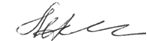 Зав. кафедри                                  						                  проф. Нємець Л.М.